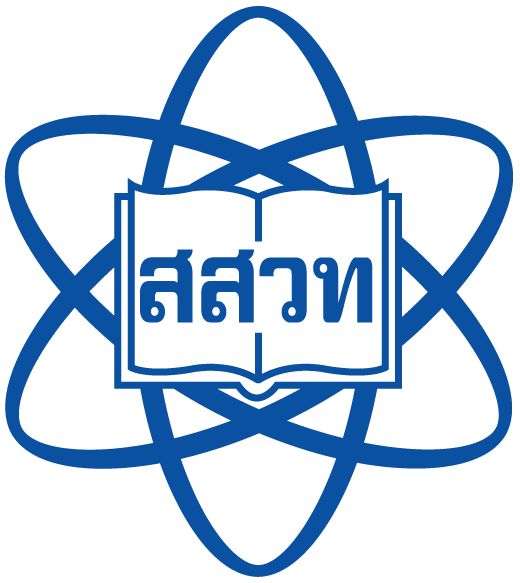 ใบสมัครเข้าร่วมงานประชุมสัมมนาวิชาการคณิตศาสตร์และเทคโนโลยีระดับนานาชาติ 
ครั้งที่ 21 : 21st  Asian Technology Conference in Mathematics (ATCM 2016)ระหว่างวันที่ 14 - 18 ธันวาคม พ.ศ. 2559  ณ  สวนนงนุช  พัทยา  จังหวัดชลบุรี	ชื่อ-สกุล (นาย / นาง / นางสาว)									ตำแน่งทางวิชาการ/วิทยฐานะ										สถานที่ทำงาน						จังหวัด					ที่อยู่ปัจจุบัน												หมายเลขโทรศัพท์				หมายเลขโทรศัพท์มือถือ					แฟกซ์					อีเมล						